Ребенок берёт пример с Вас – родителей. Пусть ваш пример учит дисциплинарному поведению ребёнка на улице и дома. Старайтесь сделать все возможное, чтобы оградить детей от несчастных случаев.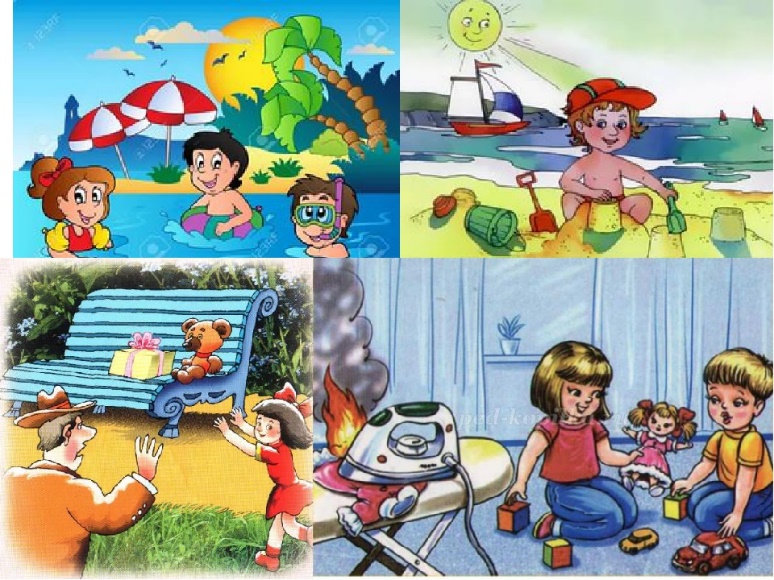 ПОМНИТЕ, что от природы дети беспечны и доверчивы. Внимание у детей бывает рассеянным. ПОЭТОМУ, чем чаще ВЫ напоминаете ребенку несложные правила поведения, тем больше вероятность, что он их запомнит и будет применять. СОХРАНЕНИЕ ЖИЗНИ И ЗДОРОВЬЯ ДЕТЕЙ-ГЛАВНАЯ ОБЯЗАННОСТЬ ВЗРОСЛЫХ!Полезные телефоны:Комиссия по деламнесовершеннолетних и защитеих прав Грязовецкого муниципального района –тел. 2-21-62Подразделение по делам несовершеннолетних МО МВД России «Грязовецкий»- тел.8-999-097-19-84; 8-999-097-14-42Помощь психолога, БУ СО ВО «КЦСОН Грязовецкого района»- тел. 8(8172) 23-90-83 доб.213Прокуратура Грязовецкого района –тел. 2-13-97- Грязовецкий межрайонный следственный отдел СУ СК России по Вологодской области -тел. 2-07-62Телефон доверия (анонимно, бесплатно, круглосуточно) -тел. 8-800-2000-122Единая дежурно-диспетчерская служба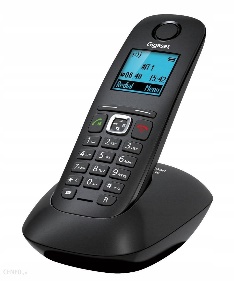 тел.  112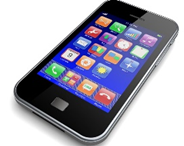 Прокуратура Грязовецкого районаКомиссия по делам несовершеннолетних и защите их прав Грязовецкого муниципального районаМО МВД России «Грязовецкий»Памятка для родителей о безопасности детей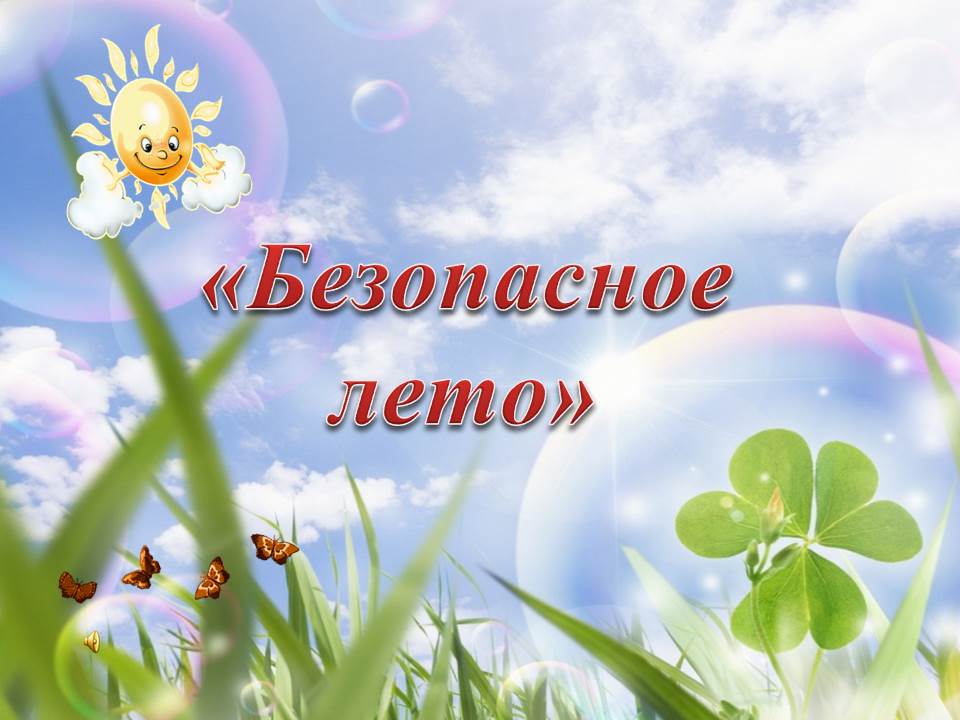 Венс Сайрусг. Грязовец, 2020г.Уважаемые родители!Летом, с началом каникул, наших детей подстерегает повышенная опасность на дорогах, у водоемов, в лесу, на игровых площадках, в саду, во дворах. Этому способствует погода, летние поездки и любопытство детей, наличие свободного времени, а главное отсутствие должного контроля со стороны взрослых. Чтобы дети были отдохнувшими, здоровыми и живыми надо помнить ряд правил и условий при организации их отдыха с родителями, родственниками, друзьями (на даче или в деревне у бабушки):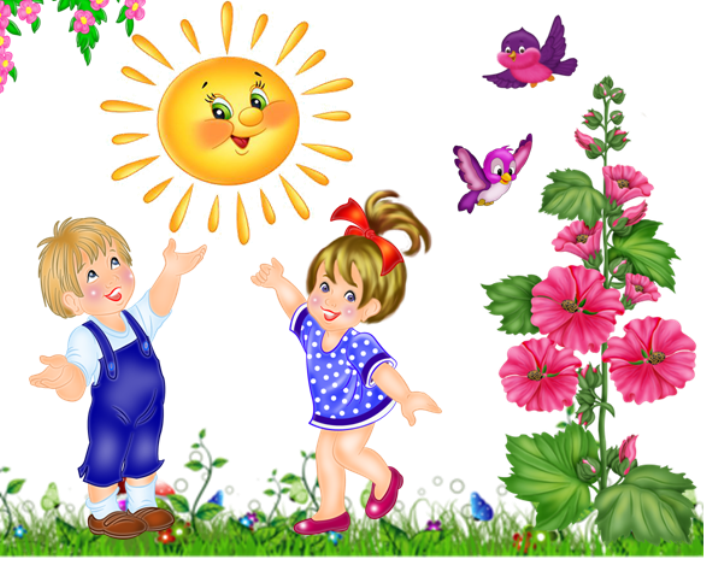 Чтобы избежать непредвиденных ситуаций с детьми, убедительно просим Вас:строго контролировать свободное время Ваших детей. Не допускать нахождение их без сопровождения взрослых в вечернее и ночное время с 22.00 до 06.00 часов;разрешать купание на водоемах только в установленных местах и в вашем присутствии;когда ребенок в воде, не спускайте с него глаз, не отвлекайтесь – подчас минута может обернуться трагедией;обязательно объясните детям, что они не должны купаться в одиночку, а также нырять в незнакомом месте;взрослый, который присматривает за купающимися детьми, должен сам уметь плавать, оказывать первую помощь;не позволяйте детям на велосипедах выезжать на проезжую часть дороги;проявляйте осторожность и соблюдайте все требования безопасности, находясь с детьми на игровой или спортивной площадке, в поездке или во время отдыха на природе;не разрешайте детям самостоятельно управлять авто- и мототранспортом;доведите до сведения детей правила пожарной безопасности, поведения в природе (лес, парк, речка) и на улице!научите оказывать первую медицинскую помощь при несчастных случаях!контролируйте место пребывания детей;соблюдайте ПДД, правила пожарной безопасности, правила использовании газовых и электроприборов;особую осторожность проявляйте в лесу в связи с ККГЛ (клещи).Постоянно напоминайте вашему ребёнку о правилах безопасности на улице и дома.Ежедневно повторяйте ребёнку:Не уходи далеко от своего дома, двора.Не бери ничего у незнакомых людей на улице. Сразу отходи в сторону.Обходи компании незнакомых подростков.Избегай безлюдных мест, оврагов, пустырей, заброшенных домов, сараев, чердаков, подвалов.Не входи с незнакомым человеком в подъезд, лифт. Здесь стоит отметить, что иногда преступления совершаются знакомыми людьми (например, какой-нибудь сосед, добрый, улыбчивый и тихий дядя Ваня на деле может оказаться маньяком).Не открывай дверь людям, которых не знаешь.Не садись в чужую машину.На все предложения незнакомых отвечай: "Нет!" и немедленно уходи от них туда, где есть люди.Не стесняйся звать людей на помощь на улице, в транспорте, в подъезде.В минуту опасности, когда тебя пытаются схватить, применяют силу, кричи, вырывайся, убегай.Помните! За несоблюдение мер по предупреждению причинения вреда здоровью детей, их физическому, интеллектуальному, психическому, духовному и нравственному развитию Вы несёте административную ответственность!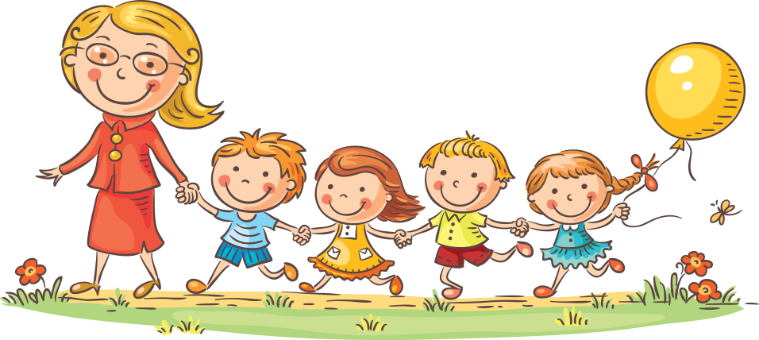 